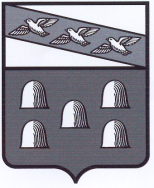 РОССИЙСКАЯ ФЕДЕРАЦИЯАДМИНИСТРАЦИЯ ГОРОДА ДМИТРИЕВА  КУРСКОЙ  ОБЛАСТИПОСТАНОВЛЕНИЕот 23.03.2020   № 85г. ДмитриевО дополнительных мерах по предупреждениюраспространения новой коронавирусной инфекциина территории города Дмитриева Курской области  В связи с угрозой распространения на территории города Дмитриева Курской области новой коронавирусной инфекции (2019-nCoV), в целях обеспечения безопасности здоровья населения, в соответствии с  Федеральным законом от 21 декабря 1994 года № 68-ФЗ «О защите населения и территорий от чрезвычайных ситуаций природного и  техногенного характера», Федеральным законом от 30 марта 1999 года № 52-ФЗ «О санитарно-эпидемиологическом благополучии населения»,постановлением Администрации Курской области от 20.03.2020 № 266-па «О дополнительных мерах по предупреждению распространения новой коронавирусной инфекции на территории Курской области», реализации  Методических рекомендаций по режиму труда органов государственной власти, органов местного самоуправления и организаций с участием государства, разработанных Министерства труда и социального развития Российской Федерации 16 марта 2020 года, Администрация города Дмитриева ПОСТАНОВЛЯЕТ :   1. Приостановить личный прием граждан, проводимый в  Администрации города Дмитриева Курской области с 23 марта по 12 апреля 2020 года с возможным продлением срока по результатам эпидемиологической обстановки. 2. Руководителям муниципальных предприятий Администрации города  Дмитриева Курской области принять аналогичные акты в трехдневный срок со дня вступления настоящего постановления. 3. Рекомендовать  гражданам направлять обращения в Администрацию города Дмитриева Курской области :   почтовым отправлением по адресу: 307500 Курская область, г.Дмитриев, ул.Ленина д. 45;   через портал онлайн-сервиса «Обращения граждан и организаций» на официальном сайте Администрации города Дмитриева Курской области (http://dmitriev4605.rkursk.ru).   4. Настоящее постановление подлежит  размещению на официальном сайте Администрации города Дмитриева Курской области.Глава городаДмитриева                                                                                    А.В.Рябыкин